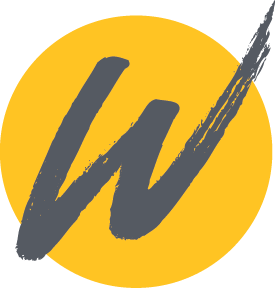 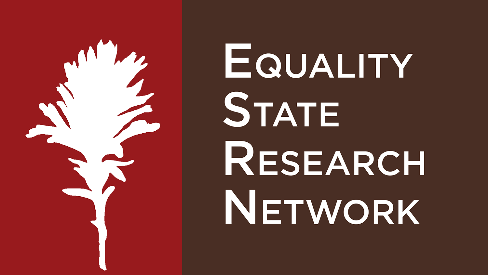 Wyoming Institute for DisabilitiesEquality State Research Network (ESRN) Community Partnership and Research Awards: 2023-2024 Request for ApplicationsPublished: May 16, 2023Due: June 15, 2023Funding Period: July 15, 2023 – June 15, 2024Track 1: Partnership Development AwardsTrack 2: Pilot Awards for Community-Based ResearchSection1. PURPOSE & BACKGROUNDSince 2013, the Wyoming Institute for Disabilities (WIND), an academic unit in the College of Health Sciences at University of Wyoming has been providing summer salary and other support for University of Wyoming faculty research that aligns with WIND’s mission and vision. For 2023 funding support, WIND will consider proposals that align more specifically with the Equality State Research Network (ESRN) priorities (see Section 2). WIND is pleased to be able to offer up to five (5) awards to support Community-Based Participatory Research (CBPR) that focuses on improving the health and wellbeing of Wyoming residents. The ESRN is a research network administered by WIND (www.esrn-wy.org). The ESRN focuses on supporting research that improves the health and wellbeing of Wyoming residents using community-based participatory research methods and focuses on patient/person-centered outcomes. In support of this focus, this Request for Applications (RFA) describes two funding mechanisms:Track 1: Partnership Development Awards (PDA) Track 2: Pilot Awards for Community-Based Research (Pilot Awards)Section 2. PRIORITIESAlignment with WIND’s mission and vision (http://www.uwyo.edu/wind/).Research that will improve the health and wellbeing of Wyoming residents in the areas of healthcare access, mental health access, social issues, maternal child health, disease-specific and underserved or disadvantaged populations including individuals with development disabilities (IDD) and other social determinants of health.  Strong partnerships with UW faculty and community members / organizations developed through robust engagement that is mutually beneficial and will facilitate future collaborative research.Applied research leading to measurable and long-lasting change for communities.Research that prioritizes meaningful inclusion of community members at all steps of the research, including idea generation, planning, implementation, data collection, analysis and dissemination/publication. Research that includes patient-centered outcomes research (PCOR) and/or comparative effectiveness research (CER)Track 1: Partnership Development Awards. PDAs provide funding to support project development where awardees focus on building relationships, identifying key stakeholders, determining research questions that are relevant to the community and how the research can positively impact the community. This award provides an opportunity for awardees to prepare for future funding applications including the Track 2: Pilot Award and other research grants. PDAs center around developing community collaborations to engage in future research. In this track, research is not the priority, but rather building relationships, engaging in the ESRN network and CBPR practices, and establishing a framework for conducting CBPR in the future will be the focus of PDA awardees. Track 2: Pilot Awards for Community-Based Research Pilot Awards provide funding to support the development and implementation of innovative research that identifies and addresses community health challenges, alongside identified community partners as CO-PI’s who contributes significantly during the entirety of the Pilot Award project. SUMMARY OF FUNDINGThe total funding amount is contingent on availability of funds at WIND. We expect to award $35,000 to be distributed among three (3) to five (5) awardees. See eligibility below.Awards will be divided into two categories: Approximately $17,500 will be distributed among up to three (3) Partnership Development Awards (PDA) Approximately $17,500 will be distributed among up to two (2) Pilot Awards for community-based research.Applicants should develop a narrative and associated budget outlining how they intend to use funds to reach their goals. Total requests should be competitive, although an upper limit is not specified. Indirect costs are not permitted for either award category. Please Note: External candidates who are awarded $10,000 or more will be expected to enter into a contract with the University of Wyoming for their work.  External candidates who are awarded less than $10,000 will likely be issued a purchase order for their award.  Internal UW candidates will have an award project account set up with Office of Sponsored Programs (OSP for their project that they can draw upon directly to support their research."ELIGIBILITY & REQUIREMENTSFor Track 1: Partnership Development Awards Applicant must include both an academic and a community partner: a UW faculty member AND a non-UW organization that works in healthcare, education, natural support or any other industry that supports the wellbeing of Wyoming residents; andAdequately describe existing or commitment to patient/family/community engagement.For Track 2: Pilot Awards for Community-based Research:Can be led by either a UW faculty member OR a community organization. Eligibility includes the following: UW Faculty led Pilot Awards: applicant must 1) be a UW faculty member from any department, rank and line (tenured, tenure-track or academic personnel); 2) UW faculty requesting summer salary support and not already fully funded for the 2023 summer months; and 3) UW faculty research requests will align with established or emerging research interests. Community led awards must 1) be led by a non-UW organization that works in healthcare, education, natural supports or any other industry that supports the wellbeing of Wyoming residents, 2) adequately describes existing or commitment to patient/family/community engagement, and 3) have a clearly articulated plan to conduct community-based research related to their organization's mission.Expectations of Awardee'sAdhere to Community-Based Participatory Research (CBPR) principles (e.g., Israel, Schulz, Parker, & Becker, 1998)Submit key staff headshots / pictures and a project brief to be used on the ESRN website and social media accounts Attend the Awardee Orientation CallComplete the free ESRN Community and Practice Based Research Network Training - Modules 1 & 2 by August 31, 2023Sign the ESRN Member CharterAttend the monthly ESRN Network virtual calls (Fourth Tuesday of the month from 12:00-1:00 pm) in order to engage in the network and CBPR practices. Present a project overview and update on one callPresent at the 2024 Power of Rural ConferenceFinal Deliverable:Track 1: Partnership Development AwardsComplete Module 3 of the ESRN Community and Practice Based Research Network Training titled “Project Development"Track 2: Pilot AwardsSubmit a 1–2-page practice brief (template will be provided)Application ProcessAll application & required attachments will be submitted through a REDCap link: https://redcap.uwyo.edu/surveys/?s=MHMTFYCENYXX8JAE Required Attachments: Cover Sheet to include; Identify Track 1 or Track 2 Title of ProjectFirst and last name, title, organization, email address, and project role (PI, Co-PI, Community Partner, Healthcare Provider, etc.) for all key members on this project. Total funding request amount Application Narrative (see details below) CVs from all academic partners and/or resume/biosketch from community partnersLetter of support from the department head or dean of the academic partner’s college/department and the community partner’s director or administrator. Budget (use Budget Template)Budget Justification TimelineApplications are due June 15, 2023 by (5:00 pm MT).  Upon receipt of the complete application, the review committee will review each application independently, and then meet to come to a consensus on the merits of each application. Grantees will be notified of awards by June 30, 2023 to start project on July 15, 2023. Funding cycle will run July 15, 2023 – June 15, 2024. Review Process and CriteriaThe application process is managed through REDCap. Please follow the link to access the application. Please answer all questions within this application, and upload files for the indicated components. Uploaded files can be either MS Word, or PDF. Formatting: Please use standard font (Times New Roman, Arial or similar), no smaller than 10 point. Each response must be within the space limit specified. One-inch margins on all sides.Standard character spacing for all documents.General suggestions:The most competitive application(s) will be succinct and respond to all questions. Double check spelling and grammar. Do not rely heavily on abbreviations or acronyms.Do not assume the grant reviewers know about your topic or field of study. Carefully consider the amount of jargon used throughout the application.Assume the reviewers are sophisticated enough to understand basic concepts of community engagement, community-based research, and programmatic design. However, do not assume they know your program or the systems you operate within. For Questions please contact: Eric Moody, Ph.D. Director of Research and Evaluation  (307)399-3168 Eric.moody@uwyo.edu Tai Baker, M.SProgram Manager Health Emphasis Programs(307)766-2944taiw@uwyo.eduPartnership Development Awards: Application NarrativeSection A: Abstract (200 words)Succinctly describe your project including project goals, partnership, outcomes, evaluation and impact. This abstract should be detailed enough for the ESRN to put on our website and press release if awarded.Section B: Narrative (No More Than 5 Pages Total)Focus of Partnership DevelopmentWhat common health interest has brought you together that you want to explore or build upon?  What community-relevant health disparity will this partnership focus on during the coming year?  Note: please provide data supporting that a health disparity exists in the community. Data can be from a variety of sources, such as state health data, local reports, programmatic data, qualitative data, etc. Desired OutcomesWhat do you plan to accomplish throughout this 12-month grant period and how will you measure your outcomes?  What kind of relationship growth between you and your partner do you expect to create throughout this 12-month grant period?Description of Your PartnershipHow long has this partnership existed? What (if any) previous collaborative work have you done together?  How did each of the partners, academic and community, contribute to the development and submission of this grant proposal (give specific examples)?  Why do you think your chosen partner is the right one for accomplishing your goals?Applicant Background and SkillsWhat background, skills, and previous experience does each partner have related to the work proposed in this application?  What previous experience do you and/or your organization have (if any) working within a Community-Academic Partnership?  Community EngagementHow will your Community and Academic partner be engaged in this project?  How/why do you think engagement is important to the proposed project and its success?  Describe the key people and communities you plan to form connections with during this contract period.  How will you ensure that both partners are equitably involved?  Please be specific about the roles of each partner and the plan for how engagement will take place.  Proposed Next StepsWhat are your intermediate and long-term goals for continuing the Community-Academic partnership and research proposed in this application?Section C: Budget Please provide a detailed budget and justification using the guidelines and budget template below. The budget and justification are limited to two pages (total).Upload proposed budget using attached templateUpload proposed budget narrativeAlthough we are flexible in how requested grant funds are used, all applicants must abide by the following budget guidelines:Indirect costs are not an allowable expense for this grant program.Pilot funds can be used to pay for program-related costs (i.e., for program development, or for educational or dissemination programs) as long as they are relevant to the proposed research/evaluation of such programs.Applicants should include in their budget funds to travel to and present at the ESRN conference in Laramie, Wyoming. Assume two days of travel. Section D: Additional Information (No Page Limit)CV or resume of Principal Investigator and key personnel. Please combine into one document, either Word or PDF. Letter of support from department head, dean, director, or other administrative official outlining the support you have to conduct this work. Please note, when appropriate, how this individual will support you in developing or maintaining key community partnerships, the institutional resources available to you that will ensure you are able to successfully complete this project, and other key support that is available to you. Review:Partnership Development Awards Applications will be reviewed based on the following categories: Level of commitment from both partners to engage in partnership developmentCommitment of researcher or organization to community engagementStrength of the partnership development planStrength of the description of needLikelihood that the partnership will lead to future funding applicationsPotential that the partnership will lead to lasting positive impact to residents of Wyoming (note: the potential impact does not need to be immediate, however, the applicant should describe how the work will lead to a lasting positive impact, including but not limited to future and/or ongoing research collaboration.Pilot Awards for Community-based Research: Application NarrativeSection A: Abstract (200 words)1)   Succinctly describe your project including project goals, partnership, outcomes, evaluation and impact. This abstract should be detailed enough for the ESRN to put on our website and press release if awarded. Section B: Overall Description, Staffing and Support Needs (no more than 1 page)Describe who will lead this research? Will certain staff/faculty be involved? Does your organization have sufficient resources to conduct this work? Are there key partnerships that you will rely on? Do you need research support in addition to funding? (This could include support with research design, data collection, analysis, statistics, etc.)Section C: Community-Based Participatory Research Proposal (no more than 5 pages)What is the primary focus of your community research project?Describe the community with whom you are going to be working on this project. How does this partnership align with the ESRN and WIND funding priorities?What do you plan to accomplish throughout this 12-month grand period and how will you measure outcomes?Describe how your project will benefit the community.Description of your partnership:How long has your partnership existedWhat previous collaborative work had you done with this organization, including research?How did each of the partners, academic and community, contribute to the development of this submission (give examples)How do you think community engagement is important to the proposed project and its success?  How will each partner be engaged in this project?How will you make sure that partners are equitably involved? Please be specific about the roles of each partner and the plan for how engagement will take place.Applicant Background and SkillsWhat background, skills, and previous experience does each partner and/or organization have related to the work proposed in this application?Describe the mentoring or other support available to the community investigator    from his/her organization’s leadership?Study Design and MethodsWhat study design will you use to address the objectives of your project?  What specific methods will be used to implement the study design (for example, how will you recruit subjects, what methods will be used to collect data, etc.)?  Describe how the community partner was involved in creating the study designProposed next stepsWhat are your plans for continuing this work together once this one-year grant cycle ends?What are your intermediate and long-term goals for your research proposed in this application?  Please describe each partner’s anticipated role in dissemination activities (i.e., how will project findings be shared with the community; will both partners participate in drafting manuscripts or making presentations detailing project findings; how will you ensure that the community partner is adequately involved in these activities, etc.).Section D: Budget Please provide a detailed budget and justification using the guidelines and budget template below. The budget and justification are limited to two pages (total).Upload proposed budget using attached templateUpload proposed budget narrativeAlthough we are flexible in how requested grant funds are used, all applicants must abide by the following budget guidelines:Indirect costs are not an allowable expense for this grant program.Pilot funds can be used to pay for program-related costs (i.e., for program development, or for educational or dissemination programs) as long as they are relevant to the proposed research/evaluation of such programs.Applicants should include in their budget funds to travel to and present at the ESRN conference in Laramie, Wyoming. Assume two days of travel. Section E: Additional Information (no page limit)CV or resume of Principal Investigator and key personnel. Please combine into one document, either Word or PDF. Letter of support from department head, dean, director, or other administrative official outlining the support you have to conduct this work. Please note, when appropriate, how this individual will support you in developing or maintaining key community partnerships, the institutional resources available to you that will ensure you are able to successfully complete this project, and other key support that is available to you. Review:ESRN Pilot Awards applications will be reviewed based on the following categories: Strength of community partnershipCommitment of researcher or organization to community engagementDegree of community/researcher partnership at each phase of researchStrength of research proposalStrength of the description of needLikelihood that the research will lead to future fundingPotential that the research will lead to lasting positive impact to residents of Wyoming (note: the potential impact does not need to be immediate. That is, the research should not be basic research, however, the applicant should describe how the work will lead to a lasting positive impact). 